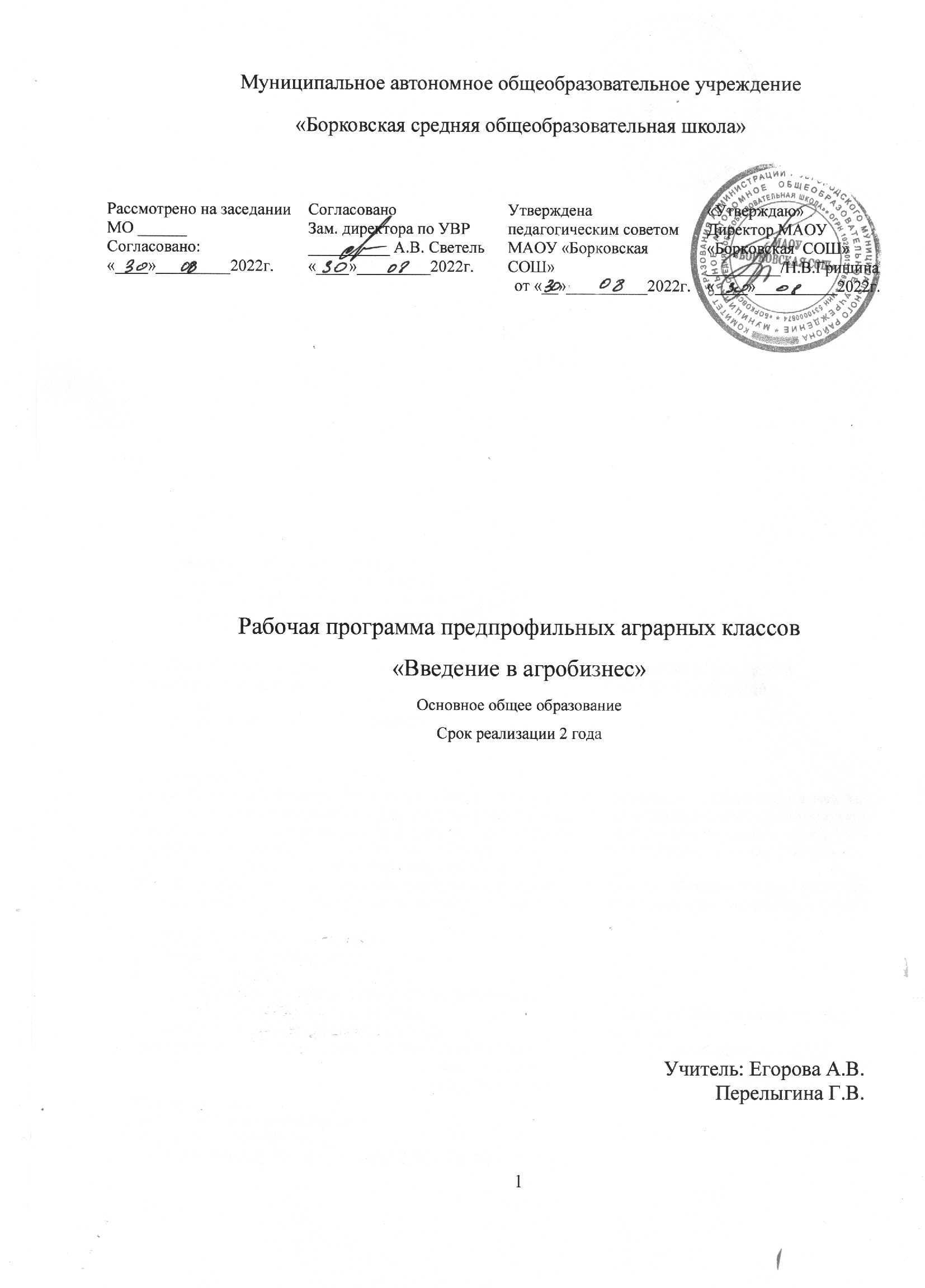 СОДЕРЖАНИЕ1. Пояснительная записка1.1 Характеристика программыАктуальность программыОдной из приоритетных задач «Концепции модернизации российского образования» и проекта «Наша новая школа» является задача создания системы специализированной, профильно-ориентированной подготовки, направленной на индивидуализацию и социализацию обучения. В проекте «Наша новая школа» отмечается, что «главным результатом школьного образования должно стать его соответствие целям опережающего развития». Один из важнейших компонентов этого соответствия - готовность к профессиональному труду, осознание роли труда в обеспечении собственной успешности, правильный выбор профессии, готовность к постоянному профессиональному развитию и непрерывному образованию. В Федеральной целевой программе социально-экономического развития села особая роль отводится подготовке кадров для сельского производства, грамотных фермеров, хозяев приусадебного подворья, что задаёт ключевой ориентир для развития сельской школы.Сельская школа – важный компонент российской системы образования, которая сохраняет значительные возможности влияния на социализацию выпускника сельской школы, а через него – и на формирование всего сельского социума, основу которого в будущем должны составлять жители, активно влияющие на производственную, бытовую и информационную культуру села. Современное российское село находится на пороге серьезных преобразований во многих сферах жизнедеятельности, поэтому оно остро нуждается в притоке молодых, работоспособных, квалифицированных специалистов. Школа и социум несут большую ответственность перед своими воспитанниками за их будущее. В новых социально – экономических условиях сельские дети должны не только получать первые навыки работы на земле, но и учиться эффективно хозяйствовать на ней; они должны уметь оценивать результаты своего труда как морально, так и материально. Важнейшей задачей сельской школы является формирование «сельскохозяйственной грамотности», т. е. вооружение учащихся тем минимальным объемом знаний и умений по сельскому хозяйству, который позволит им реализовать себя как будущего хозяина земли. Каждый выпускник сельской школы должен стать всесторонне грамотным землепользователем как минимум в масштабах личного подсобного хозяйства.В этих условиях введение профильного аграрного обучения и предпрофильной подготовки в школе становятся особенно актуальными и являются компонентом новой образовательной среды, которая создает условия для самоопределения, самореализации школьников, обеспечивает возможность осуществления профессиональных проб, готовит к самостоятельному сознательному выбору профиля профессионального обучения.Агропромышленный комплекс сегодня становится всё более привлекательным сектором развития малого и среднего бизнеса в России. Все чаще, используя современные управленческие знания и опыт, молодые люди начинают строить свою карьеру и бизнес в сфере сельского хозяйства. Именно поэтому ключевыми направлениями работы предпрофильных аграрных классов является изучение старшеклассниками основ ведения малого бизнеса и предпринимательства в агропромышленном секторе. Участвуя в дискуссиях, организационно-деятельностных играх, экскурсиях, создавая электронные презентации, исследовательские работы, проекты, бизнес-планы, учащиеся профильных аграрных классов знакомятся с основами экономики, менеджмента, права, экологии и сельского хозяйства.Создание предпрофильных аграрных классов – это инновационная форма работы с учащимися общеобразовательных школ, объединяющая усилия педагогов и производственников, высших и средних учебных заведений, научных учреждений, центров труда и занятости населения. Предпрофильные аграрные классы профессионально ориентируют и готовят учащихся по специальностям, необходимым для жизни в сельской местности, что является важным фактором защиты личности выпускника сельской школы. В этом отношении они становятся настоящим полигоном трудового образования школьников, началом формирования их жизненного опыта в учебно-трудовой, опытнической, познавательной и исследовательской работе.Направленность программыПрограмма предпрофильных аграрных классов «Введение в агробизнес» адресована учащимся 8 – 9 классов, проявляющим интерес к специальностям сельскохозяйственного профиля.Программа предполагает вовлечение детей в предпринимательскую деятельность в агропромышленном комплексе Новгородского района и Новгородской области.Программа «Введение в агробизнес» позволяет школьникам познакомиться с лучшим опытом ведения агробизнеса, с аграрным законодательством и основами рационального природопользования в рамках производства конкурентно способных экологически безопасных технологий и продуктов питания. В рамках курса школьники изучают основы маркетинга и организации предпринимательской деятельности в разных организационно-правовых формах, особенности функционирования малых форм хозяйствования и современных агротехнологий.Программа предусматривает возможность дальнейшей индивидуализации обучения с учетом интересов, склонностей и способностей обучающихся по следующим блокам: биология и экология, агрономия, юриспруденция и экономика, механизация, ветеринария. Комплексный подход к ознакомлению с аграрным сектором способствует углубленному изучению отдельных учебных предметов при возникшем интересе школьника и обеспечивает преемственность между общим и профессиональным образованием.Каждая школа, участвующая в реализации программы, сопровождается специалистами управления сельского хозяйства Новгородского района, который курирует вопросы, связанные с организацией учебного процесса, обеспечением учебно-методическими материалами, разрабатывает тестовые задания для входного, промежуточного и итогового контроля знаний, а также консультирует учащихся и педагогов школ.Программа имеет четко выраженную практическую направленность, помогает учащимся использовать теоретические знания для понимания проблем сельскохозяйственной практики, раскрывает их основное содержание в биологическом, экономическом и технологическом аспектах. Изучение материала программы способствует целенаправленной подготовке обучающихся к поступлению в средние и высшие учебные заведения аграрного профиля.Программа профильного аграрного класса «Введение в агробизнес» предусматривает проведение учебно-теоретических занятий, профориентационных мероприятий, организацию экскурсий, подготовку и защиту проектов в общем объеме – 68 часов за два года:- учебно-теоретические занятия (24 часа) – проводят преподаватели;- экскурсии, мастер-классы успешных предпринимателей (12 часов) – организует Управления сельского хозяйства Новгородского района;- практические занятия, самостоятельную работу учащихся, подготовку проектов и др. (28 часов) – реализуют учителя школы, привлеченные специалисты.Экскурсии для учащихся предпрофильных аграрных классов в рамках образовательных стандартов организуются в передовые предприятия агропромышленного комплекса Новгородского района, имеющие современное оборудование, прогрессивные технологии для организации проведения практических занятий учащихся предпрофильных аграрных классов. Важной частью программы является исследовательская деятельность. Она включает обучение основным методам исследований, работу с литературными источниками, формирует навыки публичной защиты работы. Важную часть исследовательской работы составляют основные положения методики проведения опытов и экспериментов с сельскохозяйственными растениями и животными, которые учитывают современные запросы сельского хозяйства, основные направления научно-исследовательской работы.Введение в программу блока исследовательской деятельности учащихся дает возможность построения индивидуальной образовательной траектории для каждого старшеклассника и является фундаментом для самоопределения личности, предпрофильной подготовки.1.2 Цель и задачи программыЦель программы: создание ориентационной мотивационной основы для осознанного выбора профессии сельскохозяйственного профиля, формирование у учащихся основ предпринимательской деятельности.Задачи программы:1.ОбучающиеФормировать систему знаний учащихся, включающих знания основ растениеводства и животноводства, современных технологий сельскохозяйственного производства, видов оборудования и сельхозмашин и др.; Формировать основные понятия экономики, основ бизнес-планирования, современных форм ведения агробизнеса и др.;Изучить правовые и экономические основы предпринимательства в сельском хозяйстве; Формировать профессиональную компетентность учащихся через знакомство с профессиями аграрного направления; Подготовить старшеклассников к свободному ориентированию относительно сельскохозяйственных, агропромышленных, социально-экономических процессов, происходящих в Новгородском районе и Новгородской области;Подготовить учащихся к грамотному ведению личного подсобного хозяйства и организации фермерского семейного хозяйства;Формировать учебно-исследовательскую компетентность (освоение основного инструментария для проведения исследования, методики проведения опытов и экспериментов с сельскохозяйственными растениями и животными, средств исследования, форм и методов его проведения, грамотного представления результатов); Обучить правилам техники безопасности, специальным умениям и навыкам при проведении практических работ;Научить разрабатывать бизнес-план, защищать его и организовывать собственное дело.2.РазвивающиеРазвивать эмоциональную, мотивационную сферы учащихся в области профессиональных знаний;Развивать основы современного пространственно-аналитического мышления, исследовательской деятельности; Развивать интеллектуальную сферу детей - способности к целевому, причинному и вероятностному анализу различных ситуаций; стремления к личному участию в практических делах; Развивать общеучебные умения и навыки учащихся: работать с учебной, научно-популярной и справочной литературой, интернет-ресурсами, систематизировать материал, делать выводы;Развивать самостоятельность и творчество при решении практических задач;Развивать потребность в профессиональном самоопределении, предпринимательской деятельности.3.Воспитывающие Воспитывать трудолюбие через вовлечение обучающихся в значимый для них производственный труд и систему современных рыночных отношений; Воспитывать предприимчивого, конкурентоспособного хозяина, фермера; Прививать чувство любви к родной земле; Вырабатывать у школьников активную жизненную позицию.1.3 Ожидаемые результатыПри успешной реализации программы формируется «сельскохозяйственная грамотность», т. е. вооружение учащихся тем минимальным объемом знаний и умений по сельскому хозяйству, который позволит им выжить в период кризиса за счет грамотного хозяйствования на земле. Каждый выпускник сельской школы станет биологически, экологически и экономически грамотным землепользователем как минимум в масштабах личного подсобного хозяйства. Ожидаемые результаты:Увеличение доли абитуриентов, поступающих в сельскохозяйственные ВУЗы и ССУЗы;Увеличение доли выпускников, трудоустроившихся в АПК.1.4 Основные требования к знаниям и умениям учащихсяВ результате обучения по программе профильного аграрного класса «Введение в агробизнес» учащиеся должны знать:рынок труда по сельскохозяйственному направлению;правила приема в аграрные вузы и ССУЗы России;особенности аграрного производства;особенности организации предпринимательской деятельности;природно-ресурсный потенциал сельскохозяйственного производства;основы растениеводства;виды кормов;основы животноводства;основы производства сельскохозяйственной продукции;современные технологии сельскохозяйственного производства;экологические аспекты интенсификации земледелия;основные источники загрязнения в агросфере;проблемы производства экологически безопасной сельскохозяйственной продукции и пути их решения;проблемы охраны земельных ресурсов в Новгородском районе и Новгородской  области;виды оборудования и сельхозмашин, применяемые в агропроизводстве, их назначение и современные тенденции модернизации;правовые основы организации малого бизнеса и предпринимательства в агропромышленном комплексе;правовые нормы природопользования в системе агропромышленного комплекса;структуру и современные формы ведения агробизнеса;основы бизнес-планирования;понятия: франшиза; аутсординг, себестоимость, рентабельность, валовая и товарная продукция в сельском хозяйстве;технологию закладки опытов в полевых условиях, на УОУ;алгоритм разработки исследовательской работы, проекта, бизнес-плана.уметь:работать с дополнительной литературой, Интернет-ресурсами;самостоятельно работать с Интернет-ресурсами по заданной теме;ориентироваться в понятийном аппарате растениеводства, животноводства, экономики, экологии, права; определять тип почв по образцам разными методами;определять вредных насекомых, болезни растений, сорняки;давать органолептическую оценку качеству кормов;определять различные виды минеральных удобрений;выявлять и описывать виды антропогенного воздействия на природу;уметь анализировать влияние различных видов хозяйственной деятельности людей на состояние природной среды;уметь раскрывать взаимосвязь экономики и экологии; решать задания по экономике;проводить элементарные маркетинговые исследования рынка;разрабатывать основные формы бизнес-плана;владеть методиками исследовательской работы;проводить защиту исследовательской работы, проекта, бизнес-плана.1.5 Диагностика результативности работы по программеДля проверки знаний, полученных учащимися профильных аграрных классов в ходе обучения, преподавателями разрабатываются тесты для входного, промежуточного и итогового контроля.Итогом обучения по программе является разработка проектов или исследовательских работ по сельскохозяйственному направлению «Моё собственное дело». Учащиеся с лучшими работами могут принимать участие в областных конкурсах и конференциях «Юных исследователей окружающей среды», «Юннат», эколого-биологической олимпиаде и др.По окончании профильных аграрных классов учащимся (выпускникам), успешно освоившим образовательную программу агроклассов, предоставляется преимущественное право при зачислении по программам среднего профессионального образования в ОГБПОУ «Новгородский агротехнический техникум».Перспективы дальнейшего развития:Развитие малого и семейного бизнеса по переработке с/х продукции; освоение элитных и новых агрокультур, установление связи с начальными профессиональными учебными заведениями с целью расширения профориентации.2. Учебный план программы«Введение в агробизнес»3 Содержание программы Введение в программу(теория - 2 часа, практическая часть - 2 часа, экскурсия - 2 часа)       Обзор рынка труда по сельскохозяйственному направлению. Обзор учебных заведений Новгородской области и России, готовящих кадры для различных отраслей сельского хозяйства, правила приема, рекомендации. Мотивация учащихся к выбору сельскохозяйственных профессий.Практическая часть.1. Вводная диагностика. Тестирование учащихся по биологии и основам сельского хозяйства.2. Вводная диагностика. Тестирование учащихся по выбору профессии, профессиональной диагностики склонностей и интересов учащихся.3. Дискуссия «Какую профессию я выбираю?».4. Экскурсия. Мастер-класс успешных предпринимателей.II. Понятие, сущность и особенности аграрного производства(теория – 2 часа, практика – 2 часа)Исторические аспекты сельскохозяйственного уклада. Особенности природообустройства в различных климатических условиях и социальных укладах жизни. Цели и задачи агробизнеса. Составляющие аграрного бизнеса. Условия создания различных типов хозяйств в зависимости от наличия фермерских ресурсов: земельных, трудовых, почвенно-климатических, водных и пр., конъюнктуры рынка. Специализации хозяйств. Особенности организации предпринимательской деятельности.Практическая часть.1. Семинар «Перспективы развития агропромышленного комплекса в Новгородском районе и Новгородской области».2. Занятие – презентация «Секреты делового успеха».3. Эссе «Мои перспективы в агробизнесе».4. Самостоятельная работа с интернет – ресурсами по теме экскурсии.III. Природно-ресурсный потенциал сельскохозяйственного производства(теория – 4 часа, практика – 4 часа, экскурсии – 2 часа)Круговороты веществ и потоки энергии как общебиотическая основа сельского хозяйства. Почвенные ресурсы. Агроклиматические ресурсы. Водные ресурсы. Биологические ресурсы. Понятия: природоемкость, ресурсоемкость, экологоёмкость производства. Ресурсные циклы, их классификация и особенности функционирования. Характер цикла почвенно-климатических ресурсов и сельскохозяйственного сырья.Практическая часть.Семинар «Природно-ресурсный потенциал сельскохозяйственного производства в Новгородской области».Практическая работа «Определение типа почв по образцам методом формирования шарика или жгутика, по сыпучести и цвету».3. Исследовательский блок: - Семинар «Понятие об исследовательской работе. Работа с литературными источниками». Общее представление об исследовательской работе. Порядок подготовки, организации и проведения исследовательской работы. Характеристика отдельных литературных источников. Журнальная статья. Рецензия. Аннотация. Реферат. Учебное и методическое пособие. Справочная литература. Сборник научных статей. Библиографический поиск. Каталог. Виды каталогов. Поиск литературы по библиотечному и электронному каталогам. - Индивидуальная работа «Выбор темы исследования. Оформление библиографии по проблеме исследования».4. Самостоятельная работа с интернет – ресурсами по теме экскурсии.5. Экскурсия.IV. Мировой и российский опыт организации аграрных производств, производства с/х продукции и применения технологий в сельском хозяйстве (по отраслям) (теория – 4 часа, практика – 4 часа, экскурсии – 4 часа)Основы растениеводства (в т. ч. садоводства), животноводства. Производство сельскохозяйственной продукции. Ресурсосберегающие технологии в растениеводстве и животноводстве. Опыт передовых стран в сельскохозяйственных отраслевых производствах. Политическая, экономическая, экологическая и социальная составляющая успеха.Практическая часть.Семинар «Опыт организации аграрного производства в Новгородском районе».Семинар «Применение современных технологий в АПК Новгородского района». Практическая работа «Определение вредных насекомых, болезней растений, сорных растений».Практическая работа «Виды кормов. Органолептическая оценка качества различных образцов кормов (зеленые, зерновые, сено, солома, силос, корнеплоды, клубнеплоды)»Исследовательский блок:- Семинар «Методы научного исследования». Наблюдение. Анкетирование. Социологический опрос. Беседа. Тестирование. Естественный и лабораторный эксперименты. Обработка эмпирических данных исследования. Статистическая обработка данных. Формы представления полученных данных. Общее представление о компьютерной обработке и представлении данных.- Индивидуальная работа «Планирование и проведение наблюдения. Представление результатов в различных видах: табличном, графическом, схематическом и т. д.».- Семинар «Основные положения методики проведения опытов и экспериментов с сельскохозяйственными растениями и животными».Требования к полевому опыту с сельскохозяйственными культурами. Виды опытов. Выбор и подготовка земельного участка. Основные элементы методики полевого опыта. Размещение вариантов в полевом опыте. Техника закладки и проведения. Наблюдения и учёт в период вегетации. Документация и отчетность опытнической работы.Современные методы зоотехнических опытов: сущность, техника проведения, достоинства и недостатки. Особенность и методика составления плана селекционно-племенной работы. Основные зоотехнические методы: наблюдение, обследование, историческое сравнение и экспериментальный метод.Требования к опытам с сельскохозяйственными животными. Место проведения. Научное обоснование, последовательность проводимой работы и методы обработки полученных результатов с доказательствами их достоверности. Групповой метод: контрольная и опытная группы.- Индивидуальная работа «Технология закладки опыта в полевых условиях», «Выбор методики исследовательской деятельности».6. Самостоятельная работа с интернет – ресурсами по теме экскурсии.7. Экскурсия. V. Современная сельскохозяйственная техника и оборудование (теория – 4 часа, практика – 4 часа, экскурсии – 4 часа)Формирование технической инфраструктуры АПК. Технологии и виды оборудования, применяемые в агропроизводстве. Их назначение и современные тенденции модернизации.Практическая часть.1. Семинар-практикум «Механизация АПК Новгородского района и Новгородской области. Потребность в сельскохозяйственной технике малых предприятий АПК». 2. Самостоятельная работа с интернет – ресурсами по теме экскурсии.3. Экскурсия. VI. Агроэкология (теория – 4 часа, практика – 4 часа, экскурсии – 2 часа)	Агроэкосистемы. Биопродуктивность агроэкосистем. Роль отдельных компонентов в агросистемах (культивируемые растения, насекомые, фитопатогенные грибы, сорные растения). Экологические аспекты интенсификации земледелия (севообороты, селекция, применение удобрений, мелиорация земель, пестициды). 	Проблемы производства экологически безопасной сельскохозяйственной продукции, применения современных технологий их производства и переработки.О состоянии рынка экологического агропроизводства. Основные источники загрязнения в агросфере. Основные виды токсикантов, содержащихся в пищевых продуктах: тяжелые металлы (Hg, Cd, Fe, Pb, As, Cu, Zn); остаточные количества пестицидов; нитраты, нитриты; радиоактивные элементы; диоксины; микотоксины; полихлорированные бифенилы. Лекарственные средства (антибиотики, гормональные и сульфаниламидные препараты); регуляторы роста, используемые в сельском хозяйстве; препараты, применяемые для улучшения качества и сохранности первичной продукции и как добавки к пищевым продуктам и т. д.Источники загрязнения токсическими веществами, формы нахождения токсических веществ в сельскохозяйственной продукции и почве. Основные факторы, влияющие на поведение токсикантов в системе «почва-растение-животное-человек». Влияние токсикантов на биохимический состав растений. Действие токсикантов на человека и теплокровных животных.Практическая часть.Семинар «Проблема охраны земельных ресурсов в Новгородском районе и Новгородской области».Практическая работа «Определение различных видов минеральных удобрений, с помощью изучаемых в школе простейших химических реакций, а также по внешнему виду».3. Исследовательский блок:- Семинар «Структура исследования». Введение. Понятие об актуальности выбранной темы. Постановка проблемы. Определение объекта и предмета исследования. Формулирование цели. Определение задач. Теоретическая и практическая новизна и значимость исследования. Содержание теоретической части исследования. Содержание практической части исследования. Содержание заключительной части исследования. Формулирование выводов.- Индивидуальная работа «Подготовка структуры своего исследования. Составление индивидуального рабочего плана».4. Самостоятельная работа с интернет – ресурсами по теме экскурсии.5. Экскурсия. VII. Правовые основы организации малого бизнеса и предпринимательства в агропромышленном комплексе (теория – 4 часа, практика – 4 часов, экскурсии – 2 часа)Правовые нормы природопользования в системе агропромышленного комплекса. Особенности организации различных форм агробизнеса.Системы государственного управления агропромышленным комплексом Российской Федерации. Основные законодательные документы, регулирующие хозяйственную деятельность АПК. Правовые аспекты оформления статуса индивидуального предпринимателя. Порядок проведения и документального оформления эколого-экономического аудита, стандартизации и сертификации сельскохозяйственной продукции.Практическая часть.1. Контрольное тестирование по изученным темам.2. Исследовательский блок: - Практическая работа «Возможности применения компьютерных технологий в исследованиях.  Программы Word, Excel, Power point и др.».- Индивидуальная работа «Разработка компьютерной презентации».3. Самостоятельная работа с интернет – ресурсами по теме экскурсии.4. Экскурсия.IX. Моё собственное дело (практика – 4 часа)Практическая часть1. Самостоятельная деятельность по подготовке исследовательских работ, проектов, бизнес-планов. Интерактивные консультации с преподавателями Новгородского агротехнического техникума.2. Дискуссия с представителями администрации, Центра труда и занятости населения, преподавателями ОГБПОУ «Новгородский агротехнический техникум», привлеченными специалистами «Легко ли быть предпринимателем».3. Защита исследовательских работ, проектов, бизнес-планов «Моё собственное дело».4. Итоговое тестирование.4 Учебно-тематический план практической части программы5 Примерный перечень предприятий АПК и производственной базы предпринимателей, на территории которых планируется проведение экскурсий для учащихся профильных аграрных классов МАОУ «Борковская СОШ»Плодовый питомник «Плодовый дом Игоря», д. ЧечулиноФГБНУ «Новгородский научно-исследовательский институт сельского хозяйства»ФГБУ САС «Новгородская»Тепличный комбинат «Новгородские теплицы», д. ЛеснаяКурирующие организацииКомитет образования Администрации Новгородского муниципального районаУправление сельского хозяйства Администрации Новгородского муниципального районаИП Медвецкий И. И.6 ЛитератураАвдеев С.В., Замедлина Е.А. Основы бизнеса. - М.: ЮРАЙТ, 2005.Агирбов Ю.И., Мухаметзянов Р.Р. Сельскохозяйственная кооперация и агропромышленная интеграция. - М.: МСХА, 2005.Агирбов Ю.И., Мухаметзянов Р.Р., Леснов А. П. Рынки с.-х. продукции. - М.: МСХА, 2005. Арустамов Э.А. Основы бизнеса: учебное пособие. М.: Издательско-торговая корпорация «Дашков и К», 2007.Битянова М.П. Организация психологической работы в школе. - М.: Академия, 1998.Валигурский Д.И. Организация предпринимательской деятельности. -М.: Издательско-торговая корпорация «Дашков и К», 2005.Веретенников А. В. Физиология растений. Учебник. - М.: Академический Проект, 2006. Водянников В.Т., Игнатов В.Д. и др. Фермерские хозяйства Подмосковья: проблемы становления и пути развития. - М.: МЭСХ, 2000.Кирюшин В.И. Экологические основы земледелия.  - М.: Колос, 1996.Ковалев Ю.Н. Основы ведения фермерского хозяйства. - И.: Академия, 2004.Конаков А.П. Техника для малых животноводческих ферм. – И.: Академия, 2004.Кондратьев П.П. Организационные условия трудовой подготовки школьников. - Якутск: ИПКРО, 1994.Кондратьев П.П. Сидоров Е.С. Реальные возможности агрошколы. -Якутск: ИПКРО, 2000. Кондратьев П.П. Технологическое пространство трудовой подготовки школьников. – Якутск: ИПКРО, 2003.Мазоль С.И. Экономика малого бизнеса: учебное пособие. - Минск: Книжный дом, 2004.Морфология сельскохозяйственных животных. / Вракин В.Ф., Сидорова М.В., Панов В.П., Семак А.Э. - М.: Гринлайт, 2008. Овчарова Р.В. Технология практического психологического образования. - М.: 2000.Панова З.Н., Панов В.И. Опыты по полеводству. - М. И.: Росагропромиздат, 1988.Плодоводство / Черепахин В.И., Бабук В.И., Карпенчук Г.К. и др. Под ред. Черепахина В.И. - М.: Агропромиздат, 1991.Посыпанов Г.С. Практикум по растениеводству: Учебное пособие для вузов. Учебники и учебные пособия для студентов высших учебных заведений. - М.: Колос, Мир, 2004.Поташник М.М. Эксперимент в школе: организация и управление.  -М.: Дрофа, 1991.Программа для агролицея, агрошколы, профильного общеобразовательного учреждения / сост. Л. Н. Жукова, рук. работы А. В. Ефремов. - Ханты-Мансийск, 2008.Сельскохозяйственная энциклопедия/В. В. Мацкевич, П. П. Лобанов. – М.: Советская энциклопедия, 1975.Селевко Г.К. Современные образовательные технологии. - М.: Народное образование, 1998.Тимофеева Л.Г. Методика полевого опыта с культурными растениями. С.Петербург ГОУ «СПбГДТЮ», 2007.Траннуа П. Энциклопедия изобретательного садовода. – М.: Эксмо, 2010.Третьяков Н.Н., Ягодин Б.А., Туликов А.М. и др. Основы агрономии. - И: Академия, 2004.Физиология растений.  Учебное пособие. / Беликов П.С., Г.А. Дмитриева. – М.: Изд-во РУДН, 2002. Хрусталева И.В., Михайлов Н.В., Шнейберг Я.И. и др. Анатомия домашних животных. Учебник. - М.: Колос, 2005.Чечель И.Д., Новикова Т.Г. Теория и практика организации экспериментальной работы в ОУ. -  М.: Просвещение, 2003.Схема размещения плодовых деревьев на территории садаСхема размещения плодовых деревьев на территории сада1Пояснительная записка21.1Характеристика программы21.2Цель и задачи программы61.3Ожидаемые результаты71.4Основные требования к знаниям и умениям учащихся81.5Диагностика результативности работы по программе92Учебный план103Содержание программы114Учебно-тематический план165Примерный перечень предприятий АПК и производственной базы предпринимателей, на территории которых планируется проведение экскурсий для учащихся профильных аграрных классов196Литература20№Название темТеорияПрактикаЭкскурсииВсегоIВведение в программу: 2226IIПонятие, сущность и особенности аграрного производства224IIПриродно-ресурсный потенциал сельскохозяйственного производства44210IIIМировой и российский опыт организации аграрных производств, производства с/х продукции и применения технологий в сельском хозяйстве44412IVСовременная сельскохозяйственная техника и оборудование44412VАгроэкология44210VIПравовые основы организации малого бизнеса и предпринимательства в АПК44210VIIМоё собственное дело-4-4ИТОГО24281668№Наименование тем8 класс9классIВведение в программу551.Вводная диагностика. Тестирование учащихся по выбору профессии, профессиональной диагностики склонностей и интересов учащихся112.Дискуссия «Какую профессию я выбираю»1Понятие, сущность и особенности аграрного производства11.Семинар «Перспективы развития агропромышленного комплекса в Новгородской области»112.Занятие – презентация «Секреты делового успеха»113.Самостоятельная работа с дополнительной литературой, интернет – ресурсами по теме.11IIПриродно-ресурсный потенциал сельскохозяйственного производства551.Семинар «Природно-ресурсный потенциал сельскохозяйственного производства в Новгородском районе и Новгородской области»112.Практическая работа «Определение типа почв по образцам методом формирования шарика или жгутика, по сыпучести и цвету»113.Исследовательский блок: 3.- Семинар «Понятие об исследовательской работе. Работа с литературными источниками»113.- Индивидуальная работа «Выбор темы исследования. Оформление библиографии по проблеме исследования».114.Самостоятельная работа с дополнительной литературой, интернет – ресурсами по теме исследования11IIIМировой и российский опыт организации аграрных производств, производства сельскохозяйственной продукции и применения технологий в сельском хозяйстве661.Семинар «Опыт организации аграрного производства в Новгородском районе и Новгородской области»12.Семинар «Применение современных технологий в АПК Новгородского района и Новгородской области»13.Практическая работа «Определение вредных насекомых, болезней растений, сорных растений»14.Введение основы животноводства.25.Практическая работа «Виды кормов. Органолептическая оценка качества образцов кормов (зеленые, зерновые, сено, солома, силос, корнеплоды, клубнеплоды)».-Основы составления рациона МРС, КРС.26.- Семинар «Основные положения методики проведения опытов и экспериментов с сельскохозяйственными растениями и животными».-Основы ВСЭК(мёд, молоко, яйцо)126.- Индивидуальная работа «Технология закладки опыта в полевых условиях», «Выбор методики исследовательской деятельности»17.Самостоятельная работа с дополнительной литературой, интернет – ресурсами по теме экскурсии1VIСовременная сельскохозяйственная техника и оборудование551.Семинар-практикум «Механизация АПК Новгородского района и Новгородской области. Потребность в сельскохозяйственной технике малых предприятий АПК Новгородской области»222.Самостоятельная работа с дополнительной литературой, интернет – ресурсами по теме экскурсии33VАгроэкология551.Семинар «Проблема охраны земельных ресурсов в области»112.Практическая работа «Определение различных видов минеральных удобрений по внешнему виду, а также с помощью изучаемых в школе простейших химических реакций»113.Исследовательский блок:3.- Семинар «Структура исследования»113.- Индивидуальная работа «Подготовка структуры своего исследования. Составление индивидуального рабочего плана»114.Самостоятельная работа с дополнительной литературой, интернет – ресурсами по теме экскурсии11VIПравовые основы организации малого бизнеса и предпринимательства в АПК441.Контрольное тестирование по изученным темам112.Исследовательский блок:2.- Практическая работа «Возможности применения компьютерных технологий в исследованиях. Программы Word, Excel, Power point и др.»112.- Индивидуальная работа «Разработка компьютерной презентации»113.Самостоятельная работа с дополнительной литературой, интернет – ресурсами по теме экскурсии11VIIМоё собственное дело441.Самостоятельная деятельность по подготовке исследовательских работ, проектов, бизнес-планов. Интерактивные консультации с преподавателями Новгородского агротехнического техникума.112.Дискуссия с представителями администрации, Центра труда и занятости населения, привлеченными специалистами «Легко ли быть предпринимателем».113.Защита исследовательских работ, проектов, бизнес-планов «Моё собственное дело».124.Итоговое тестирование.11Итого часов 3434Порядковый номерПорядковый номерПорядковый номерВид и сорт плодового дереваЗАБОР17131 – Яблоня Конфетное; летний сорт2 - Яблоня Звёздочка; зимний сорт3 - Яблоня Папировка; ранний летний сорт4 – Яблоня Бумажное; летний сорт5 - Яблоня Авенариус; летний сорт6 - Яблоня Авенариус; летний сорт7 - Яблоня Конфетное; летний сорт8 - Яблоня Боровинка; осенний сорт9 - Яблоня Башкирский красавец; поздний осенний сорт10 – Этикетка не сохранилась11 – Груша Лада; летний сорт12 - Яблоня Грушовка Московская; ранний летний сорт13 – Груша Чижевская; летний сорт14 - Яблоня Осеннее полосатое; осенний сорт15 - Яблоня Мелба; поздний летний сорт16 - Яблоня Бумажное; летний сорт 17 - Яблоня Антоновка Китайка18 - Яблоня Винное; поздний летний сортЗАБОР28141 – Яблоня Конфетное; летний сорт2 - Яблоня Звёздочка; зимний сорт3 - Яблоня Папировка; ранний летний сорт4 – Яблоня Бумажное; летний сорт5 - Яблоня Авенариус; летний сорт6 - Яблоня Авенариус; летний сорт7 - Яблоня Конфетное; летний сорт8 - Яблоня Боровинка; осенний сорт9 - Яблоня Башкирский красавец; поздний осенний сорт10 – Этикетка не сохранилась11 – Груша Лада; летний сорт12 - Яблоня Грушовка Московская; ранний летний сорт13 – Груша Чижевская; летний сорт14 - Яблоня Осеннее полосатое; осенний сорт15 - Яблоня Мелба; поздний летний сорт16 - Яблоня Бумажное; летний сорт 17 - Яблоня Антоновка Китайка18 - Яблоня Винное; поздний летний сортЗАБОР39151 – Яблоня Конфетное; летний сорт2 - Яблоня Звёздочка; зимний сорт3 - Яблоня Папировка; ранний летний сорт4 – Яблоня Бумажное; летний сорт5 - Яблоня Авенариус; летний сорт6 - Яблоня Авенариус; летний сорт7 - Яблоня Конфетное; летний сорт8 - Яблоня Боровинка; осенний сорт9 - Яблоня Башкирский красавец; поздний осенний сорт10 – Этикетка не сохранилась11 – Груша Лада; летний сорт12 - Яблоня Грушовка Московская; ранний летний сорт13 – Груша Чижевская; летний сорт14 - Яблоня Осеннее полосатое; осенний сорт15 - Яблоня Мелба; поздний летний сорт16 - Яблоня Бумажное; летний сорт 17 - Яблоня Антоновка Китайка18 - Яблоня Винное; поздний летний сортЗАБОР410161 – Яблоня Конфетное; летний сорт2 - Яблоня Звёздочка; зимний сорт3 - Яблоня Папировка; ранний летний сорт4 – Яблоня Бумажное; летний сорт5 - Яблоня Авенариус; летний сорт6 - Яблоня Авенариус; летний сорт7 - Яблоня Конфетное; летний сорт8 - Яблоня Боровинка; осенний сорт9 - Яблоня Башкирский красавец; поздний осенний сорт10 – Этикетка не сохранилась11 – Груша Лада; летний сорт12 - Яблоня Грушовка Московская; ранний летний сорт13 – Груша Чижевская; летний сорт14 - Яблоня Осеннее полосатое; осенний сорт15 - Яблоня Мелба; поздний летний сорт16 - Яблоня Бумажное; летний сорт 17 - Яблоня Антоновка Китайка18 - Яблоня Винное; поздний летний сортЗАБОР511171 – Яблоня Конфетное; летний сорт2 - Яблоня Звёздочка; зимний сорт3 - Яблоня Папировка; ранний летний сорт4 – Яблоня Бумажное; летний сорт5 - Яблоня Авенариус; летний сорт6 - Яблоня Авенариус; летний сорт7 - Яблоня Конфетное; летний сорт8 - Яблоня Боровинка; осенний сорт9 - Яблоня Башкирский красавец; поздний осенний сорт10 – Этикетка не сохранилась11 – Груша Лада; летний сорт12 - Яблоня Грушовка Московская; ранний летний сорт13 – Груша Чижевская; летний сорт14 - Яблоня Осеннее полосатое; осенний сорт15 - Яблоня Мелба; поздний летний сорт16 - Яблоня Бумажное; летний сорт 17 - Яблоня Антоновка Китайка18 - Яблоня Винное; поздний летний сортЗАБОР612181 – Яблоня Конфетное; летний сорт2 - Яблоня Звёздочка; зимний сорт3 - Яблоня Папировка; ранний летний сорт4 – Яблоня Бумажное; летний сорт5 - Яблоня Авенариус; летний сорт6 - Яблоня Авенариус; летний сорт7 - Яблоня Конфетное; летний сорт8 - Яблоня Боровинка; осенний сорт9 - Яблоня Башкирский красавец; поздний осенний сорт10 – Этикетка не сохранилась11 – Груша Лада; летний сорт12 - Яблоня Грушовка Московская; ранний летний сорт13 – Груша Чижевская; летний сорт14 - Яблоня Осеннее полосатое; осенний сорт15 - Яблоня Мелба; поздний летний сорт16 - Яблоня Бумажное; летний сорт 17 - Яблоня Антоновка Китайка18 - Яблоня Винное; поздний летний сортЗАБОРДОРОГАДОРОГАДОРОГАДОРОГАДОРОГАПорядковый номерПорядковый номерПорядковый номерВид и сорт плодового дереваЗАБОР17131 – Яблоня Конфетное; летний сорт2 - Яблоня Звёздочка; зимний сорт3 - Яблоня Папировка; ранний летний сорт4 – Яблоня Бумажное; летний сорт5 - Яблоня Авенариус; летний сорт6 - Яблоня Авенариус; летний сорт7 - Яблоня Конфетное; летний сорт8 - Яблоня Боровинка; осенний сорт9 - Яблоня Башкирский красавец; поздний осенний сорт10 – Этикетка не сохранилась11 – Груша Лада; летний сорт12 - Яблоня Грушовка Московская; ранний летний сорт13 – Груша Чижевская; летний сорт14 - Яблоня Осеннее полосатое; осенний сорт15 - Яблоня Мелба; поздний летний сорт16 - Яблоня Бумажное; летний сорт 17 - Яблоня Антоновка Китайка18 - Яблоня Винное; поздний летний сортЗАБОР28141 – Яблоня Конфетное; летний сорт2 - Яблоня Звёздочка; зимний сорт3 - Яблоня Папировка; ранний летний сорт4 – Яблоня Бумажное; летний сорт5 - Яблоня Авенариус; летний сорт6 - Яблоня Авенариус; летний сорт7 - Яблоня Конфетное; летний сорт8 - Яблоня Боровинка; осенний сорт9 - Яблоня Башкирский красавец; поздний осенний сорт10 – Этикетка не сохранилась11 – Груша Лада; летний сорт12 - Яблоня Грушовка Московская; ранний летний сорт13 – Груша Чижевская; летний сорт14 - Яблоня Осеннее полосатое; осенний сорт15 - Яблоня Мелба; поздний летний сорт16 - Яблоня Бумажное; летний сорт 17 - Яблоня Антоновка Китайка18 - Яблоня Винное; поздний летний сортЗАБОР39151 – Яблоня Конфетное; летний сорт2 - Яблоня Звёздочка; зимний сорт3 - Яблоня Папировка; ранний летний сорт4 – Яблоня Бумажное; летний сорт5 - Яблоня Авенариус; летний сорт6 - Яблоня Авенариус; летний сорт7 - Яблоня Конфетное; летний сорт8 - Яблоня Боровинка; осенний сорт9 - Яблоня Башкирский красавец; поздний осенний сорт10 – Этикетка не сохранилась11 – Груша Лада; летний сорт12 - Яблоня Грушовка Московская; ранний летний сорт13 – Груша Чижевская; летний сорт14 - Яблоня Осеннее полосатое; осенний сорт15 - Яблоня Мелба; поздний летний сорт16 - Яблоня Бумажное; летний сорт 17 - Яблоня Антоновка Китайка18 - Яблоня Винное; поздний летний сортЗАБОР410161 – Яблоня Конфетное; летний сорт2 - Яблоня Звёздочка; зимний сорт3 - Яблоня Папировка; ранний летний сорт4 – Яблоня Бумажное; летний сорт5 - Яблоня Авенариус; летний сорт6 - Яблоня Авенариус; летний сорт7 - Яблоня Конфетное; летний сорт8 - Яблоня Боровинка; осенний сорт9 - Яблоня Башкирский красавец; поздний осенний сорт10 – Этикетка не сохранилась11 – Груша Лада; летний сорт12 - Яблоня Грушовка Московская; ранний летний сорт13 – Груша Чижевская; летний сорт14 - Яблоня Осеннее полосатое; осенний сорт15 - Яблоня Мелба; поздний летний сорт16 - Яблоня Бумажное; летний сорт 17 - Яблоня Антоновка Китайка18 - Яблоня Винное; поздний летний сортЗАБОР511171 – Яблоня Конфетное; летний сорт2 - Яблоня Звёздочка; зимний сорт3 - Яблоня Папировка; ранний летний сорт4 – Яблоня Бумажное; летний сорт5 - Яблоня Авенариус; летний сорт6 - Яблоня Авенариус; летний сорт7 - Яблоня Конфетное; летний сорт8 - Яблоня Боровинка; осенний сорт9 - Яблоня Башкирский красавец; поздний осенний сорт10 – Этикетка не сохранилась11 – Груша Лада; летний сорт12 - Яблоня Грушовка Московская; ранний летний сорт13 – Груша Чижевская; летний сорт14 - Яблоня Осеннее полосатое; осенний сорт15 - Яблоня Мелба; поздний летний сорт16 - Яблоня Бумажное; летний сорт 17 - Яблоня Антоновка Китайка18 - Яблоня Винное; поздний летний сортЗАБОР612181 – Яблоня Конфетное; летний сорт2 - Яблоня Звёздочка; зимний сорт3 - Яблоня Папировка; ранний летний сорт4 – Яблоня Бумажное; летний сорт5 - Яблоня Авенариус; летний сорт6 - Яблоня Авенариус; летний сорт7 - Яблоня Конфетное; летний сорт8 - Яблоня Боровинка; осенний сорт9 - Яблоня Башкирский красавец; поздний осенний сорт10 – Этикетка не сохранилась11 – Груша Лада; летний сорт12 - Яблоня Грушовка Московская; ранний летний сорт13 – Груша Чижевская; летний сорт14 - Яблоня Осеннее полосатое; осенний сорт15 - Яблоня Мелба; поздний летний сорт16 - Яблоня Бумажное; летний сорт 17 - Яблоня Антоновка Китайка18 - Яблоня Винное; поздний летний сортЗАБОРДОРОГАДОРОГАДОРОГАДОРОГАДОРОГА